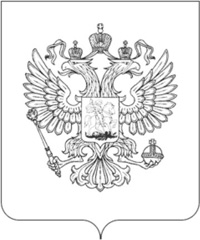 Муниципальное общеобразовательное учреждение средняя общеобразовательная школа д. БолотняКлетнянского муниципального района Брянской области242839, Брянская область, Клетнянский район, д. Болотня, ул. Новая, д. 13.                                                                       УТВЕРЖДЕНО                                                                            Приказом МБОУ СОШ д. Болотняот «____» _____________20_____ г. №___________________Директор МБОУ СОШ д. Болотня                                                                                                       ______________/И.В. Будникова/ПРАВИЛА ИСПОЛЬЗОВАНИЯ  СЕТИ ИНТЕРНЕТ УЧАЩИМИСЯ И СОТРУДНИКАМИ В МУНИЦИПАЛЬНОМ БЮДЖЕТНОМ ОБЩЕОБРАЗОВАТЕЛЬНОМ УЧРЕЖДЕНИИ СРЕДНЕЙ ОБЩЕОБРАЗОВАТЕЛЬНОЙ ШКОЛЕ Д.БОЛОТНЯ КЛЕТННСКОГО МУНИЦИПАЛЬНОГО РАЙОНА БРЯНСКОЙ ОБЛАСТИ. 1. Общие положенияДанный регламент определяет порядок пользования ресурсами сети Интернет в образовательном учреждении.«Точка доступа к сети Интернет» является компьютером образовательного учреждения, имеющим доступ в сеть Интернет.Администратор «точки доступа к сети Интернет» — ответственный за «Точку доступа к сети Интернет» назначенный  директором школы.Пользователями «точки доступа к сети Интернет» являются учащиеся, учителя (преподаватели) и сотрудники образовательного учреждения.К работе в сети Интернет допускаются только лица прошедшие регистрацию и обязавшиеся соблюдать данные Правила пользования.По всем вопросам, связанным с доступом в Интернет, следует обращаться к администратору «точки доступа к сети Интернет».2. Права, обязанности и ответственность пользователейПредоставление сеанса работы в Интернет осуществляется администратором «точки доступа к сети Интернет» в зависимости от категории пользователей:учащимся предоставляется доступ к сети Интернет в урочное время — согласно расписанию занятий, во внеурочное время — на основании предварительной записи в журнале администратора «точки доступа к сети Интернет» или при наличии свободных мест;учителям (преподавателям) предоставляется доступ в сеть Интернет свободно с «точки доступа к сети Интернет», находящейся на рабочем месте учителя, или на основании предварительной записи в журнале администратора «точки доступа к сети Интернет», а также при наличии свободных мест;остальным пользователям предоставляется доступ при наличии резерва пропускной способности канала передачи.3. Пользователи «точки доступа к сети Интернет» имеют право:Использовать «точку доступа к сети Интернет» для работы с информационными ресурсами сети Интернет только в образовательных целях или для осуществления научных изысканий, выполнения гуманитарных и культурных проектов; любое нецелевое использование «точки доступа к сети Интернет» запрещено;Производить поиск необходимой информации в сети Интернет и размещать собственную информацию согласно данных Правил пользования;Сохранять полученную информацию на съемном диске (дискете, CD-ROM, флеш-накопителе); съемные диски должны предварительно проверяться на наличие вирусов;Производить печать информации на принтере (по усмотрению администрации школы);Получать консультации по вопросам, связанным с использованием сети Интернет.4. Пользователи «точки доступа к сети Интернет» обязаны:Выполнять все требования администратора «точки доступа к сети Интернет»;Использовать только собственные регистрационное имя (логин) и пароль при регистрации на сайтах;Сохранять оборудование в целости и сохранности;Поставить в известность администратора «точки доступа к сети Интернет» при возникновении технических проблем;Соблюдать тишину, порядок и чистоту в месте размещения «точки доступа к сети Интернет».5. Пользователям «точки доступа к сети Интернет» запрещается:Осуществлять действия, запрещенные законодательством РФ;Посещать сайты, содержащие информацию, запрещенную к распространению в Российской Федерации и/или несовместимую с задачами образования и воспитания в соответствии с утвержденными классификаторами;Передавать информацию, представляющую коммерческую или государственную тайну; распространять информацию, порочащую честь и достоинство граждан;Осуществлять действия, направленные на «взлом» любых компьютеров, находящихся как в локальной сети образовательного учреждения, так и за его пределами;Использовать возможности «точки доступа к сети Интернет» для пересылки и записи непристойной, клеветнической, оскорбительной, угрожающей и порнографической продукции, материалов и информации;Работать под чужим регистрационным именем, сообщать кому-либо свой пароль, одновременно входить в систему более чем с одной рабочей станции;Устанавливать какое-либо дополнительное программное обеспечение и/или вносить какие-либо изменения в программное обеспечение, установленное как на рабочей станции, так и на сервере; производить запись информации на жесткий диск рабочей станции;Работать с объемными ресурсами ( video , audio , chat , игры и др.) без согласования с администратором «точки доступа к сети Интернет» ;Изменять конфигурацию компьютеров, в том числе менять системные настройки компьютера и всех программ, установленных на нем (заставки, фоновые рисунки рабочего стола, стартовые страницы браузеров);Включать, выключать и перезагружать компьютер без согласования с администратором «точки доступа к сети Интернет».6. Пользователи «точки доступа к сети Интернет» несут ответственность:За содержание передаваемой, сознательно принимаемой и печатаемой информации;Пользователи, не соблюдающие настоящий регламент работ, лишаются права работы в сети Интернет посредством использования «точки доступа к сети Интернет»;При нанесении любого ущерба «точки доступа к сети Интернет» (порча имущества, вывод оборудования из рабочего состояния) пользователь несет материальную ответственность;За административное нарушение, не влекущее за собой порчу имущества и вывод оборудования из рабочего состояния пользователь получает; при повторном административном нарушении – пользователь лишается доступа в сеть Интернет.Перед работой в сети Интернет пользователям необходимо ознакомиться с «Правилами использованию ресурсов сети Интернет» и сделать соответствующую запись в журнале учета работы в сети Интернет, который хранится у администратора «точки доступа к сети Интернет».